PREFEITURA MUNICIPAL DE ANDRADINASECRETARIA MUNICIPAL DE EDUCAÇÃORua: Paes Leme, 1407 – Centro – Fone: (0xx18)37202.2010ANDRADINA-SP          CEP. 16.901.010e-mail: sme.andradina.sp.gov.brSALDO DE AULAS PARA ATRIBUIÇÃO 2022TEMPO DE APRENDEREMEF “PROFª ANNA MARIA MARINHO NUNES”TARDEAndradina, 11 de agosto de 2022.Sandra Regina da Silva PereiraDiretor de EscolaRG 14.833.402-7Assinado no originalHORÁRIO2ª FEIRA3ª FEIRA4ª FEIRA5ª FEIRA6ª FEIRA1º ANO D1º ANO A13H – 13H50 L.PORT.L.PORT.13H50 – 14H40 L.PORT.L.PORT.14H40 – 15H3015H – 15H50 L.PORT.L.PORT.15H50 – 16H40MAT.MAT.16H40 – 17H30MAT.MAT.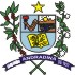 